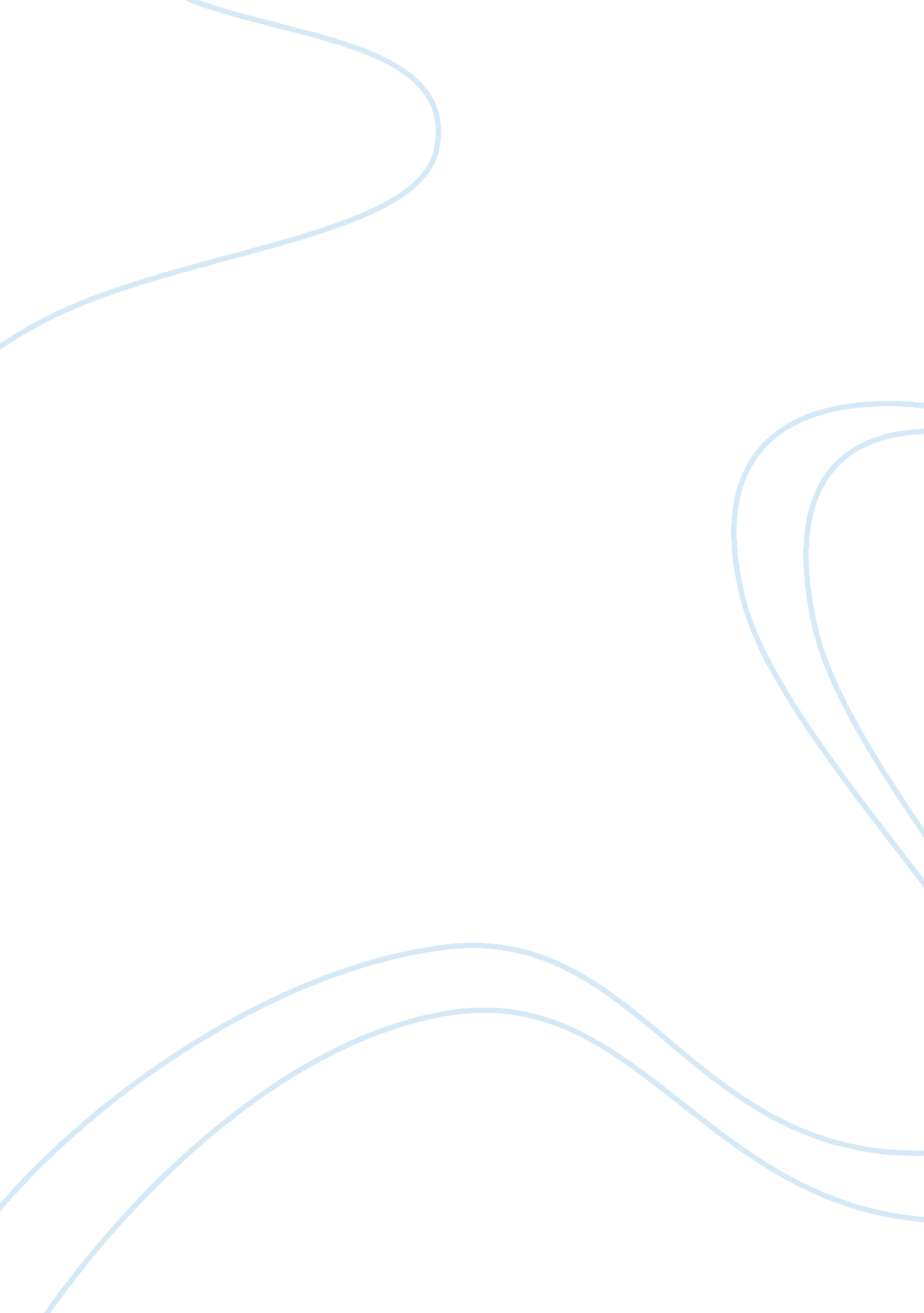 Ap bio plant hormone pogil essay sample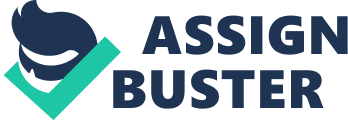 In the course of pedagogical interaction, which exists as a special form of communication between the participants in the educational process, the intellectual, emotional, activity spheres of participants in this process are enriched. А Process-Oriented Guided Inquiry Learning (POGIL) is a pedagogical technique in which students work in small groups and learn through active research. Therefore, it is very important for the teacher to correctly draw up a work plan for this method. Here you can findAp Bio Plant Hormone POGIL Essay Sample.  For the effective work of POGIL, it is necessary to properly determine the purpose and object of study. Many know about the existence of regulators of growth and development – hormones – can be in animals and humans. However, not everyone knows that similar regulators-hormones – are also in plants. They are produced by cells in insignificant amounts, carried by a conducting system and not only affect the growth, flowering, ripening processes of fruits, but can, by passing through the air, affect neighboring plants. Ap Bio Plant Hormone POGIL essay examplehere. Everyone saw the leaves of indoor plants turn to the illuminated window, but did you ever wonder why this happens? Charles and Francis of Darwin conducted several experiments that were available to any schoolchild: they put on the caps impervious to light on the apex of the seedlings, and the rotation of the leaves of the plants to the light ceased. It took another 50 years for the Dutchman F. Vent to allocate this growth substance and called it auxin (from the Greek auxs – to grow, increase). So the first hormone was discovered. It turned out that if light falls on the plant from one side, then in the illuminated part of the auxin is produced less, so from the shaded side the cells are stretched faster and the tip turns to light. For the same reason, shaded shoots are strongly extended – remember potatoes grown in the basement! This is where you need to start telling everything in order. 1. a. The stimulus in this experiment is the Cap and the tip being cut off. b. The plant releases auxins into different places of the plant strengthening separate portions of the plant. Therefore letting the plants reach the sunlight to proceed photosynthesis. 2. This is an excellent term for for the phenomenon because when the plant reacts to sunlight it “ trops” or turns toward the light source using the hormone auxin. 3. Base covered by cap, Tip cut off, Tip covered by cap. 4. Group B(tip cut off). 5. Because the cleoptile covers the new embryo of the plant, therefore if the cleoptile is removed in the infancy of the plant embryo it may not be able to do the process of photosynthesis. 6. That the cleopilte covers up the light sensory nerves of the plant. Also that the plant will not release “ Auxin” if it does not sense light, which is probably sensed throught the plants snsory nerves. 7 . The major difference between the Agar material and the Mica material is that the Agar material is premeable and the Mica is not permiable(impermiable). 8. The experiment described in the  Box supports the idea that hormones are  involved in phototrophic response by showing that when the permiable Agar is placed the phototrophism still occurs because the light reacts to the light sensory nerves of the plant therefore making it release auxin towards the light stimulus 